Опубликовано в газете «Доверие»от «___» июня 2015 года № ________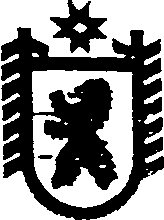 Республика КарелияСовет Сегежского городского поселения  ХХIV   СЕССИЯ      III     СОЗЫВАРЕШЕНИЕот 28 мая 2015 года  №  134г.СегежаО досрочном прекращении полномочий депутата Совета Сегежского муниципального района шестого созыва Н.Н.СнароваНа основании личного заявления, в связи с отставкой по собственному желанию, руководствуясь пунктом 2 части 10 статьи 40 Федерального закона от 06 октября 2003 года № 131-ФЗ «Об общих принципах организации местного самоуправления в Российской Федерации», пунктом 2 части 15 статьи 34 Устава муниципального образования «Сегежский муниципальный район»  Совет Сегежского городского поселения  р е ш и л:1. Прекратить досрочно полномочия депутата Совета Сегежского муниципального района шестого созыва Снарова Николая Николаевича, избранного решением I сессии Совета Сегежского городского поселения III созыва от 23 сентября 2013 года № 4.2.Опубликовать настоящее решение в газете «Доверие».Председатель СоветаСегежского городского поселения						Н.В.ПетриляйненГлава Сегежскогогородского  поселения                                                                       	 А.Н.ЛотошРазослать: в дело, главе Сегежского муниципального района, редакция газеты «Доверие», Снарову Н.Н.